T.C.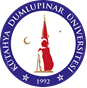 KÜTAHYA DUMLUPINAR ÜNİVERSİTESİEĞİTİM FAKÜLTESİ DEKANLIĞI’NAFakülteniz …………………………………… Eğitimi Programı ….. sınıf öğrencisiyim. 20….. / 20….. Eğitim/Öğretim …………… yarıyılında tarafımdan ………………. TL kayıt harcı ödenmiştir. …………… TL tutarındaki, öğrenci katkı payı/öğrenim ücretimin aşağıda belirtmiş olduğum nedenden dolayı iadesini talep etmekteyim.Gereğini arz ederim.		…../…../20…..			imzaHarç iade talep nedeni				Gerekli kutucuğa (x) işareti koyunuz.ÖğrencininAdı Soyadı :Öğrenci No :T. C. Kimlik No : Yabancı Öğr. İçin Vergi No :Banka adı ve şubesi :Banka İBAN No : TR		(Öğrencinin kendisine ait iban olacak)Açık adresi :Cep Telefonu :NOT : Bu dilekçede yazılan banka hesap no, ilgili öğrencinin kendi hesabı olmalıdır ve özellikle iban numarasına ödeme yapılabilmesi için, bilgisayar ortamında doldurulmalıdır.Dilekçede yer alan bilgiler, doğru ve eksiksiz olarak (Bilgisayar ortamında) doldurulup, öğrenci tarafından imzalanmalı ve ilgili yarıyıla ait dekont/makbuz eklenmelidir.Dilekçelerdeki bilgilerin, net olmaması, okunamaması, verilen bilgilerde eksiklik ve yanlışlık olması ve banka dekontu/makbuzunun dilekçeye eklenmemesi durumunda, dilekçeler işleme alınmayacaktır.Şehit/Gazi çocuğuSüresi içinde 1. Öğretim harcı yatıranÖzürlü öğrenciTÖMER kaydı bulunanYatay geçişle giden öğrenciKatkı kredisi çıkan öğrenci%10’a giren 2. Öğretim öğrencisi2. öğretimden 1. Öğretime geçen Sadece stajı kalmış olan öğrenciDönemde ders kaydı yapmayan Mezun durumda olan öğrenciSehven fazla harç yatırmış olan Diğer 